OPD REGIMEN ESTATAL DE PROTECCION SOCIAL EN SALUD DE JALISCO"CONVOCATORIA Y BASES DE LICITACIÓN PÚBLICASIN LA CONCURRENCIA DEL COMITÉ"LICITACIÓN PÚBLICA LOCAL No. LPLSCC/REPSS/07/2017  UNIFORMES PARA EL PERSONAL DEL O.P.D. REPSS JAL,El OPD Régimen Estatal de Protección Social en Salud de Jalisco, a través de su Unidad Centralizada de Compras ubicada en el segundo piso de la finca marcada con el número 113 de la Av. Chapultepec en la Colonia Ladrón de Guevara Cp. 44600 en Guadalajara, Jalisco., con teléfono 01 (33) 30 30 55 55  Ext 5576  invita a las Personas Físicas, Morales o en Consolidación interesadas, a participar en la LICITACIÓN PÚBLICA LOCAL No. LPLSCC/REPSS/07/2017 UNIFORMES PARA EL PERSONAL DE O.P.D. REPSS JAL, ello de conformidad con el Artículo 134 de la Constitución Política de los Estados Unidos Mexicanos, así como el procedimiento que se establece Artículos 1, 2, 3, 72 y Segundo "De la Licitación Pública" y Quinto transitorios, de la Ley de Compras Gubernamentales, Enajenaciones y Contratación de Servicios del Estado de Jalisco y sus Municipios, y el Art. 96 del Reglamento de Compras Gubernamentales, Enajenaciones y Contratación de Servicios del Estado de Jalisco y sus Municipios y a efecto de normar el desarrollo de la presente Licitación, y a efecto de normar el desarrollo de la presente Licitación sin la Concurrencia del Comité, se emiten las-siguientes;ÍNDICECapítulo 1: BASES Y CONVOCATORIACapítulo 2: ESPECIFICACIONESCapítulo 3: CARÁCTER E IDIOMA DE LA LICITACIÓN.Capítulo 4: PUNTUALIDAD.Capítulo 5: FECHA, LUGAR Y CONDICIONES DE ENTREGA.Capítulo 6: FORMA DE PAGOCapítulo 7: ANTICIPOCapítulo 8: JUNTA DE ACLARACIONESCapítulo 9: CONTENIDO DEL SOBRE DE LA PROPUESTA ECONÓMICA.Capítulo 10: CONTENIDO DEL SOBRE DE LA PROPUESTA TÉCNICA.Capítulo 11: RECEPCIÓN DE PROPUESTAS.Capítulo 12: APERTURA DE PROPUESTAS.Capítulo 13: PRESENTACIÓN DE MUESTRA FÍSICA.Capítulo 14: ACTO DE NOTIFICACIÓN DE LA RESOLUCIÓN DE ADJUDICACIÓN.Capítulo 15: CRITERIOS PARA LA EVALUACIÓN DE LAS PROPUESTA Y ADJUDICACIÓN.Capítulo 16: FACULTADES DE LA UNIDAD DE ADQUISICIONES DEL ORGANISMO PUBLICO DESCENTRALIZADO DEL RÉGIMEN ESTATAL DE PROTECCIÓN SOCIAL EN SALUD.Capítulo 17: DESCALIFICACIÓN DE LOS LICITANTES.Capítulo 18: DECLARACIÓN DE LICITACIÓN O PARTIDA DESIERTA.Capítulo 19: SUSPENSION O CANCELACIÓN DE LICITACION.Capítulo 20: FIRMA DEL CONTRATO Y ORDEN DE COMPRACapítulo 21: RESICION DEL CONTRATOCapítulo 22: CESION DE DERECHOS Y OBLIGACIONESCapítulo 23: PATENTES, MARCAS Y DERECHOS DE AUTOR.Capítulo 24: RELACION LABORAL.Capítulo 25: SANCIONESCapítulo 26: DEFECTOS Y VICIOS OCULTOS.Capítulo 27: INCONFORMIDADES.Capítulo 26: VISITA DE CAMPO.ANEXO 1ANEXO 2ANEXO 3ANEXO 4ANEXO 5ANEXO 6CAPÍTULO 1: BASES Y CONVOCATORIA:CAPÍTULO 2: ESPECIFICACIONES.Los insumos requeridos se encuentran detallados y de conformidad al ANEXO1 .La propuesta del LICITANTE deberá sujetarse a las especificaciones señaladas en las Bases de esta Licitación y de cada uno de sus Anexos.Información de aclaraciones con:LIC. CHRISTIAN EDUARDO ZELAYARAN PEÑAUNIDAD CENTRALIZADA DE COMPRAS DEL OPD REGIMEN ESTATAL DE PROTECCION SOCIAL EN SALUD DE JALISCOCAPÍTULO 3: CARÁCTER E IDIOMA DE LA LICITACIÓN.La presente es una LICITACIÓN PÚBLICA LOCAL No. LPLSCC/REPSS/07/2017 PARA LA COMPRA DE UNIFORMES, el origen de los recursos son estatales. Toda la documentación de la presente Licitación así como la correspondencia y documentos relativos a la misma, deberán redactarse en idioma español.Así mismo las certificaciones, folletos o catálogos, deberán presentarse sin excepción traducidos al idioma español.CAPÍTULO 4: PUNTUALIDAD.Sólo podrán ingresar los LICITANTES registrados que se encuentren en el lugar y la hora señalada en el presente documento, por tanto, sólo se permitirá el ingreso y la participación a los actos a todo aquel LICITANTE que cuente con lo siguiente:a) Cumplir con lo requisitado para el registro,b) Tramite de Registro Realizado y,c) Se encuentre presente al inicio de cada evento del proceso.Para lo anterior, el registro a cada uno de las etapas del presente proceso, se solicita estén 30 minutos antes de lo establecido y se cerrarán un minuto antes de la hora de su inicio por parte del titular de la Unidad Centralizada de Compras o para el caso de la junta aclaratoria por el servidor público designado por el titular de la unidad centralizada de compras; una vez que se cierre el registro y que ingresen los LICITANTES al LUGAR DEL EVENTO, no se aceptará el registro de ningún LICITANTE.Si por alguna situación no se da el inicio a los actos a la hora señalada, inmediatamente se hará del conocimiento de manera verbal a los LICITANTES los motivos del atraso, por lo que todos los acuerdos y actividades del UNIDAD CENTRALIZADA DE COMPRAS serán válidos y éste no podrá argumentar, en ningún momento, incumplimiento por parte del CONVOCANTE En el caso de que por causas justificadas no se inicien dichos actos a la hora señalada, los acuerdos y las actividades realizadas por la UNIDAD CENTRALIZADA DE COMPRAS serán válidas, no pudiendo los LICITANTES de ninguna manera, argumentar incumplimiento por parte del CONVOCANTE.CAPÍTULO 5: FECHA, LUGAR Y CONDICIONES DE ENTREGA.El bien objeto de la presente Licitación deberán entregarse en su totalidad del pedido en las instalaciones del OPD Régimen Estatal de Protección Social en Salud de Jalisco, Av. Chapultepec 113 en la Colonia Ladrón de Guevara Cp. 44600 en Guadalajara, Jalisco., con teléfono 01 (33) 30 30 55 55  Ext 5576, en horario de 9:00 a 13:30 horas.La Entrega de los uniformesSerá al 26 de diciembre de 2017.Los bienes objeto de la presente Licitación, serán recibidos y liberados previa inspección del solicitante o en su caso de quien este designe para tal efecto.CAPÍTULO 6: FORMA DE PAGO.Con fundamento en lo dispuesto por el Artículo 76 fracción XI de la Ley de Compras Gubernamentales, Enajenaciones y Contratación de Servicios del Estado de Jalisco y sus Municipios, los pagos se realizarán en Moneda Nacional por emisión de cheque y/o transferencia, a más tardar 20 días hábiles posteriores a la entrega física del objeto de la presente Licitación.La factura se entregará por medio electrónico a la oficina de la Unidad Centralizada de Compras convocatorias@seguropopularjalisco.gob.mxa) Factura original a nombre del CONVOCANTE, con los siguientes datos:• OPD REGIMEN ESTATAL DE PROTECCION SOCIAL EN SALUD DE JALISCO• DOMICILIO: Av. Chapultepec 113 en la Colonia Ladrón de Guevara en Guadalajara, Jalisco., con teléfono 01 (33) 30 30 55 55  Ext 5576CP: 45640• RFC:OPD150909ES5CAPÍTULO 7: ANTICIPONo habrá anticipo para el LICITANTE que resulte ganador adjudicado en la presente LICITACIÓN PÚBLICA LOCAL No. LPLSCC/REPSS/07/2017 COMPRA DE UNIFORMESCAPÍTULO 8: JUNTA DE ACLARACIONES Con fundamento en lo dispuesto por el Artículo 63 de la Ley de Compras Gubernamentales, Enajenaciones y Contratación de servicios del Estado de Jalisco y sus Municipios, La Junta de Aclaraciones se llevará a cabo el lunes 4 de Diciembre del 2017 a las 11:15hrs, en el domicilio de OPD REGIMEN ESTATAL DE PROTECCION SOCIAL EN SALUD DE JALISCO de la parte CONVOCANTE.Al Licitante que requiera mayor información de las presentes bases deberá enviar mediante correo electrónico a la cuenta convocatorias@seguropopular.gob.mx el Anexo A con formato PDF y WORD, señalando en el asunto del correo número de licitación, con el propósito de que sean resueltas en la Junta de Aclaraciones. Los acuerdos, aclaraciones, modificaciones y disposiciones que se pacten o se aclaren en esta Junta de Aclaraciones, formarán parte integral de las Bases de esta Licitación y deberán de ser cumplidas sin excepción por parte de los LICITANTES en esta Licitación.Los Licitantes deberán de asistir a la Junta, sin que al efecto sea necesario que se le notifique las modificaciones o aclaraciones que ahí se pudieran llegar a darse, ya que es su obligación acudir a la Unidad Centralizada de Compras citada y obtener la información necesaria. De la Junta de Aclaraciones se levantará la correspondiente Acta de Puntos de Acuerdo, en la que se indicarán situaciones de modo, tiempo y lugar.A esta Junta de Aclaraciones asistirá un representante de la Unidad Centralizada de Compras y del Área Requirente.CAPÍTULO 9: COTENIDO DEL SOBRE DE LA PROPUESTA ECONOMICA.• Deberá presentarse impresa en original, elaborada en hojas membretadas del LICITANTE.• Deberá dirigirla a la Convocante.• Será necesario que señale el número y nombre de la Licitación.• Presentación del Registro Estatal Único de Proveedores y Contratistas (RUPC)• La vigencia de la oferta no deberá ser menor a 90 días contados a partir del día• La propuesta económica deberá de estar firmada por el propietario (Persona física) o el Representante Legal (Persona jurídica)El LICITANTE estará en el entendido, que cualquier omisión o incumplimiento en la presentación de los requisitos y/o documentación, con las características y/o especificaciones señaladas, será motivo de descalificación.El LICITANTE por sí mismo si es Persona Física o por medio de su Representante Legal si es Persona Jurídica, deberá firmar en forma autógrafa toda la documentación presentada en su propuesta, de igual forma esta documentación deberá de venir impresa en hoja membretada del LICITANTE.PRESENTAR ESTOS FORMATOS FUERA DEL SOBRE TRAER AL INGRESO DEL REGISTRO.Anexo 4 (FORMATO DE ACREDITACIÓN) firmado por el LICITANTE o su representante legal.Anexo 5 (DECLARACIÓN DE INTEGRIDAD) firmado por el LICITANTE o su representante legal en donde manifieste que, por sí mismo o a través de interpósita persona, se abstendrá de adoptar conductas para que los servidores públicos de la dependencia o entidad induzcan o alteren las evaluaciones de las proposiciones, resultando proposiciones u otros aspectos que otorguen condiciones ventajosas con relación a los demás LICITANTES.Anexo 6. EL LICITANTE deberá entregar un escrito firmado por él o su representante legal en el que manifieste bajo protesta de conducirse con verdad, que no se encuentra en ninguno de los supuestos establecidos por los Artículos 52 de la Ley de Compras Gubernamentales, Enajenaciones y Contratación de Servicios del Estado de Jalisco.CAPÍTULO 10: CONTENIDO DEL SOBRE DE LA PROPUESTA TECNICA:1. Anexo 1 (PROPUESTA TÉCNICA) firmado por el propietario (Persona Física), o el Representante Legal (Persona Jurídica).2. Comprobante de domicilio3. Anexo 2 (PROPUESTA ECONÓMICA).Nota: La documentación a la que se hace referencia en los puntos 8 y 8.1 de la presente  Bases se podrá enviar en sobre cerrado que contenga toda la documentación ya mencionada antes de la fecha y hora límite para su participación.Artículo 72.    Ley de Compras Gubernamentales, Enajenaciones y Contratación de Servicios del Estado de Jalisco y sus Municipios.IV Se invitará a los licitantes al acto de presentación y apertura de propuestas, sin embargo, dicho acto podrá llevarse a cabo sin su participación.V.      El procedimiento de apertura de propuestas se realizará conforme a lo siguiente:a) Una vez recibidas las proposiciones presentadas a través del SECG, así como aquellas presentadas en sobre cerrado, se procederá a su apertura, haciéndose constar la documentación presentada, sin que ello implique la evaluación de su contenido.CAPÍTULO 11: RECEPCIÓN DE PROPUESTAS.La recepción de propuestas se realizará en los términos previstos en el Artículo 64 de la de la Ley de Compras Gubernamentales, Enajenaciones y Contratación de Servicios del Estado de Jalisco y sus municipios y para el caso de entrega de sobre cerrado este se entregará en el en el segundo piso de la finca marcada con el número 113 de la Av. Chapultepec en la Colonia Ladrón de Guevara Cp. 44600 en Guadalajara, Jalisco., con teléfono 01 (33) 30 30 55 55  Ext 5576, las cuales deberán ser presentadas el sábado 9 de Diciembre de 2017 a las 11:15 hrsLas propuestas deberá de ser presentada mediante sobre cerrado y firmado por el LICITANTE, el cual deberá ser dirigido a la parte Convocante, indicando el número de la Licitación y el nombre del LICITANTE.CAPÍTULO 12: APERTURA DE PROPUESTASSe llevará a cabo a las 11:20 horas del 10 de Diciembre de 2017 en el auditorio situado en el 4to piso de la finca marcada con el número 113 de la Av. Chapultepec en la Colonia Ladrón de Guevara Cp. 44600 en Guadalajara, Jalisco.Propuestas presentadas, su inviolabilidad y los documentos que estas contienen. Posteriormente, de entre los licitantes que hayan asistido, se elegirá a cuando menos uno que en forma conjunta, con al menos un integrante de la UNIDAD CENTRALIZADA DE COMPRAS designado por el mismo, rubricarán las partes de las proposiciones que previamente haya determinado la parte convocante a la licitación, las que para estos efectos constarán documentalmente.Todos los documentos presentados en este acto quedarán en poder de la Unidad Centralizada de Compras para su análisis y valoración.La Unidad Centralizada de Compras levantará el Acta correspondiente que dará cuenta de la Apertura de los sobres de las propuestas, las cuales estarán disponibles para consulta de las partes interesadas.CAPÍTULO 13: PRESENTACION DE MUESTRAS FISICAS.Los licitantes deberán presentar sus muestras físicas con las especificaciones que se establecen en el Anexo 2 el día 12 de Diciembre de 2017, a las 10:00 horas en las oficinas del área requirente ubicadas en el piso 1 de la finca marcada con el número 113 de la Av. Chapultepec en la Colonia Ladrón de Guevara Cp. 44600 en Guadalajara, Jalisco, para su previa validación por la Comision Nacional de Protección Social en Salud. CAPÍTULO 14: ACTO DE NOTIFICACIÓN DE LA RESOLUCIÓN DE ADJUDICACIÓN.LA UNIDAD CENTRALIZADA DE COMPRAS, emitirá la Resolución a más tardar el día 15 de Diciembre de 2017, todo esto con fundamento en lo dispuesto por el Artículo 69 de la de la Ley de Compras Gubernamentales, Enajenaciones y Contratación de Servicios del Estado de Jalisco y sus municipios.CAPÍTULO 15: CRITERIOS PARA LA EVALUACIÓN DE LAS PROPUESTAS Y ADJUDICACIÓN.La presente Licitación puede ser adjudicada a un sólo LICITANTE de la proyección de costo menor de los productos solicitados.El CONVOCANTE celebrará contrato con el LICITANTE con base en la propuesta adjudicada.Con fundamento en lo dispuesto por el Artículo 67 de la Ley de Compras Gubernamentales, Enajenaciones y Contratación de Servicios del Estado de Jalisco y sus Municipios para evaluar aspectos técnicos y económicos de las ofertas, objeto de la presente Licitación, la parte CONVOCANTE habrá de considerar, de conformidad a la Normatividad aplicable:1. Precio ofertado.2. Plazo de entrega.3. Aspectos técnicos solicitados. (Especificaciones técnicas y calidad)4. Garantía.5. Financiamiento.El LICITANTE deberá de cotizar, sin excepción, todas y cada una de las partidas de esta LICITACIÓN PÚBLICA LOCAL LPLSCC/REPSS/07/2017 COMPRA DE UNIFORMESCAPÍTULO 16: FACULTADES DE LA UNIDAD CENTRALIZADA DE COMPRAS DEL ORGANISMO PUBLICO DESCENTRALIZADO DEL REGIMEN ESTATAL DE PROTECCION SOCIAL EN SALUD DE JALISCOEn caso de presentarse cualquier situación no prevista en estas bases, será resuelta por "EL COMITÉ" de acuerdo con lo previsto en el Artículo 24 fracciones VI y VII, de la "LEY", teniendo éste comité además, las siguientes facultades:13.1 Dispensar defectos de las propuestas cuya importancia en sí no sea relevante, siempre que exista la presunción de que el LICITANTE no obró de mala fe.13.2 Rechazar propuestas cuyo importe sea de tal forma inferior a lo plasmado enestas bases o que no garanticen el servicio solicitado.13.3 En caso de existir error aritmético y/o mecanográfico al revisar las propuestas, se reconocerá el resultado correcto como importe total por las correcciones realizadas y de ser necesario, citar al LICITANTE para hacer las aclaraciones correspondientes.13.4 Cancelar, Suspender o Declarar Desierto el concurso CAPÍTULO 17: DESCALIFICACIÓN DE LOS LICITANTES.El CONVOCANTE podrá descalificar al LICITANTE que se encuentre en cualquiera de los supuestos aquí señalados o que en las bases de esta licitación así se indique:a) Las que se encuentren inhabilitadas por resolución de autoridad competente.b) Aquellas que presenten proposiciones en una misma partida de un bien o servicio en un procedimiento de contratación, que se encuentren vinculadas entre sí por algún socio o asociado común, excepto cuando se acredite en la investigación de mercado que permitiendo propuestas conjuntas se incrementará el número de concursantes en la licitación.c) Aquellos proveedores que por causas imputables a ellos mismos, la parte convocante, les hubiese rescindido administrativamente más de un contrato, dentro de un lapso de dos años calendario contados a partir de la notificación de la primera rescisión.d) Los proveedores que se encuentren en situación de atraso en las entregas de los bienes o en la prestación de los servicios por causas imputables a ellos mismos, respecto de otro u otros contratos celebrados con la propia ente público, siempre y cuando éstas hayan resultado gravemente perjudicadas.e) Por no ofertar los servicios con los requisitos mínimos y/o especificaciones de las presentes bases y sus anexos y/o junta de aclaraciones ya que deberán apegarse a las necesidades planteadas por el CONVOCANTE, de acuerdo a las características y especificaciones de los servicios y/o bienes.f) Por la falta de alguno de los documentos solicitados o que los presentados no tengan las características, especificaciones mínimas o requisitos de las presentes bases y/o la omisión de la entrega de garantías. Si los documentos presentados tuvieran: datos falsos, textos entre líneas, raspaduras, alteraciones, tachaduras o enmendaduras.g) Por incumplimiento de las fechas y horarios establecidos en el calendario o cronograma de licitación.h) Por incumplimiento de cualquiera de las obligaciones y/o requisitos señaladas en las Bases de esta LICITACIÓN PÚBLICA LOCAL LPLSCC/REPSS/07/2017 COMPRA DE UNIFORMESi) Por la entrega de los sobres de propuesta fuera de las fechas y horarios establecidos en las Bases de ésta LICITACIÓN PÚBLICA LOCAL LPLSCC/REPSS/07/2017 COMPRA DE UNIFORMES.j) Por encuadrar en alguno de los supuestos contenidos en el Artículo 52 de la Ley de Compras Gubernamentales, Enajenaciones y Contratación de Servicios del Estado de Jalisco y sus Municipios.CAPÍTULO 18: DECLARACION DE LICITACION O PARTIDA DESIERTA.El CONVOCANTE con fundamento en lo dispuesto por el Artículo 71 de la Ley de Compras Gubernamentales, Enajenaciones y Contratación de Servicios del Estado de Jalisco y sus Municipios podrá declarar totalmente desierta la Licitación o cualquiera de sus partidas, en cualquiera de los siguientes casos:a) Cuando ningún EL LICITANTE se registre o no se reciba ninguna oferta.b) Cuando su propuesta o determinadas partidas de ésta, no reúnan los requisitos solicitados o cuando los precios de los bienes, arrendamientos o servicios ofertados no resulten aceptables para la convocante. La declaración de partida o licitación desierta producirá el efecto de que no se adquieran los bienes o servicios respectivos dentro de la licitación que corresponda.c) Si no se cuenta por lo menos con una de las propuestas que cumpla con todos los requisitos solicitados en estas bases.d) Si después de efectuada la evaluación técnica y económica no fuera posible adjudicar el pedido y/o contrato a ningún LICITANTE.e) Por exceder el techo presupuestal autorizado para esta LICITACIÓN PÚBLICA LOCAL No. LPLSCC/REPSS/07/2017 COMPRA DE UNIFORMESf) Se podrá cancelar una licitación o determinadas partidas de ésta, cuando se extinga la necesidad de adquirir los bienes o servicios correspondientes, o cuando se detecte que de continuar con el procedimiento, puedan ocasionarse daños o perjuicios por la parte Convocante, al Área Requirente y/o terceros. El uso de la figura de cancelación será responsabilidad de quien la solicita, podrá llevarse a cabo hasta antes de la firma del contrato, y sus efectos serán que no se adquieran los bienes o servicios correspondientes.CAPITULO 19: SUSPENSIÓN O CANCELACIÓN DE LICITACIÓN.El CONVOCANTE podrá suspender o cancelar la Licitación en cualquiera de los siguientes casos:1. Cuando se presuma que existe arreglo entre los LICITANTES para presentar sus ofertas de los servicios de la presente Licitación.2. Por orden escrita debidamente fundada y motivada de autoridad judicial en el ejercicio de sus funciones; por la Contrataría del Estado con motivo de denuncias o inconformidades; así como por la parte CONVOCANTE, de tener conocimiento de alguna irregularidad.3. Por exceder el techo presupuestal autorizado para esta Licitación.4. Cuando se presuma la existencia de otras irregularidades graves.Si los precios ofertados por los LICITANTES no aseguran por la parte CONVOCANTE lasmejores condiciones disponibles para su adjudicación.En caso de que la Licitación sea suspendida, se notificará a todos los LICITANTES.CAPÍTULO  20: FIRMA DEL CONTRATO U ORDEN DE COMPRALOS PROVEEDORES se obligan a enviar la documentación que soporte su personalidad Jurídica en el término de 3 (tres) días hábiles una vez notificado el fallo, así también se obligan a presentarse a firmar el contrato a los 05 (cinco) días hábiles contados a partir de la fecha de la notificación de la Resolución de Adjudicación, en el DOMICILIO. Una vez recabadas todas las firmas, se le proporcionará un ejemplar.LOS PROVEEDORES o el Representante Legal que acuda a la firma del contrato, deberá presentar original de identificación vigente con validez oficial (Pasaporte, Credencial para Votar o Cartilla del Servicio Militar). Si por causas imputables al PROVEEDOR, no se firma el contrato, por la parte CONVOCANTE podrá adjudicar el contrato respectivo AL LICITANTE que hubiere obtenido el segundo lugar de acuerdo al resultado del cuadro comparativo económico que haya dado origen a la Resolución de Adjudicación o bien proceder a un nuevo PROCESO si así lo determina conveniente por la parte CONVOCANTE.CAPÍTULO 21: SE PODRÁ RESCINDIR EL CONTRATO EN LOS SIGUIENTES CASOS:1. Cuando el "PROVEEDOR" no cumpla con cualquiera de las obligaciones del contrato.2. En caso de entregar servicios con especificaciones distintas a las contratadas, EL CONVOCANTE considerará estas variaciones como un acto doloso y será razón suficiente para la rescisión del contrato y la aplicación de la garantía, aún y cuando el incumplimiento sea parcial e independientemente de los procesos legales que se originen.CAPÍTULO 22: CESIÓN DE DERECHOS Y OBLIGACIONES.Los derechos y obligaciones que se deriven del contrato, no podrán cederse en forma parcial o total a favor de otra Persona Física o Jurídica, con excepción de los de cobro, en cuyo caso se deberá contar con la conformidad expresa del CONVOCANTE.CAPÍTULO 23: PATENTES, MARCAS Y DERECHOS DE AUTOR.El PROVEEDOR contratado asumirá la responsabilidad total, en caso de que al suministrar los bienes por la parte CONVOCANTE infrinja los derechos de terceros sobre patentes, marcas o derechos de autor.CAPÍTULO 24: RELACION LABORAL.El Proveedor en su carácter intrínseco de patrón del personal que ocupe con motivo del suministro de los servicios o compras objeto de la presente Licitación, será el único responsable de las obligaciones derivadas de las disposiciones legales y demás ordenamientos en materia de seguridad social y laboral, sin que por ningún motivo se considere patrón por la parte CONVOCANTE.CAPÍTULO 25: SANCIONES25.1. El CONVOCANTE podrá rescindir el contrato y en los siguientes casos:a) Cuando el PROVEEDOR no cumpla con cualquiera de las obligaciones del contrato.b) Cuando hubiese transcurrido el plazo de prórroga que en su caso se le haya otorgado al PROVEEDOR para la entrega del servicio o entrega de bienes objeto del PROCESO y hubiese transcurrido la pena convencional máxima estipulada en el punto 22.2.c) En caso de entregar servicio o los bienes muebles con especificaciones distintas a las contratadas, por la parte CONVOCANTE considerará estas variaciones corrió un acto doloso y será razón suficiente para la rescisión del contrato, aun cuando el incumplimiento sea parcial e independientemente de los procesos legales que se originen.25.2. Penas Convencionales.Se aplicará una pena convencional, Artículo 107 del Reglamento de la Ley de Compras Gubernamentales, Enajenaciones y Contratación de Servicios del Estado de Jalisco y sus Municipios, para el Poder Ejecutivo del Estado de Jalisco sobre el importe total del servicio que no hayan sido recibidos o suministrados dentro del plazo establecido en el contrato, conforme a la siguiente tabla:En cumplimiento a lo dispuesto por el Artículo 32-D primero, segundo, tercero y cuarto párrafo del Código Fiscal de la Federación, y de conformidad a la regla 2.1.31 de la Resolución Miscelánea Fiscal correspondiente al año en curso, publicada en el DOF el 23 de diciembre de 2015, el proveedor con quienes se celebre contrato cuyo monto exceda de $300,000.00 (TRESCIENTOS MIL PESOS 00/100 M.N.) sin incluir el IVA, deberá entregar a la firma del contrato la "Opinión del Cumplimiento de Obligaciones Fiscales" vigente y en sentido positivo expedido por el SATPara obtener la opinión del cumplimiento de obligaciones fiscales, deberán realizar el siguiente procedimiento: 	I.    Ingresarán al Portal del SAT, con su clave en el RFC y Contraseña o FIEL.	II. Una vez elegida la opción del cumplimiento de obligaciones fiscales, el contribuyente podrá 	imprimir el acuse de respuesta.	III. Dicha opinión también podrá solicitarse a través del número telefónico de INFOSAT, o bien, por 	correo electrónico a la Unidad Centralizada de Compras opinioncumplimiento@sat/áob.mx la cual 	será generada por el SAT y se enviará dentro de las siguientes 24 horas al correo electrónico que el contribuyente proporcionó al citado órgano desconcentrado para efectos de la FIEL.IV. Asimismo, podrá consultarse por un tercero que el propio contribuyente haya autorizado, para lo cual ingresarán al Portal del SAT, en el que autorizará al tercero para que este último utilizando su FIEL, consulte la opinión del cumplimiento del contribuyente quien lo autorizó.CAPÍTULO 26: DEFECTOS Y VICIOS OCULTOS
El PROVEEDOR queda obligado ante el CONVOCANTE a responder por los defectos y vicios ocultos del servicio suministrados, así como de cualquier otra responsabilidad en que hubiere incurrido en los términos señalados en el contrato respectivo y en el Código Civil para el Estado de Jalisco; en el entendido de que deberá someterse a los Tribunales del Trigésimo Primer Partido Judicial del Estado de Jalisco, renunciando a los Tribunales que por razón de su domicilio presente o futuro le pudiera corresponder.CAPÍTULO 27: INCONFORMIDADESLas inconformidades se presentarán de acuerdo con lo establecido en el Capítulo IV de la Ley de Compras Gubernamentales, Enajenaciones y Contratación de Servicios del Estado de Jalisco y sus Municipios.CAPÍTULO 28: VISITA DE CAMPO (VISITAS A LAS INSTALACIONES DEL LICITANTE)Para contar con la seguridad del cumplimiento del contrato, se podrán efectuar visitas en cualquier momento a las instalaciones de los LICITANTES a efecto verificar la información manifestada en su propuesta (infraestructura, capacidad de distribución, servicios, etc.), que garanticen el total y estricto cumplimiento en cuanto a calidad, volúmenes y tiempos de respuesta solicitados.Para la ejecución de las visitas, el personal asignado se presentará con un oficio del CONVOCANTE, solicitando que se le presten todas las facilidades para la misma, los LICITANTES que nieguen el acceso a sus instalaciones podrán ser descalificados del PROCESO si la UNIDAD CENTRALIZADA DE COMPRAS así lo determinara bajo causas justificadas.GUADALAJARA, JALISCO 30 DE NOVIEMBRE DE 2017.OPD REGIMEN ESTATAL DE PROTECCION SOCIAL EN SALUD DE JALISCOLIC. CHRISTIAN EDUARDO ZELAYARAN PEÑAANEXO 1Los insumos requeridos se encuentran detallados en el siguiente cuadro .MUESTRA DE IMAGENES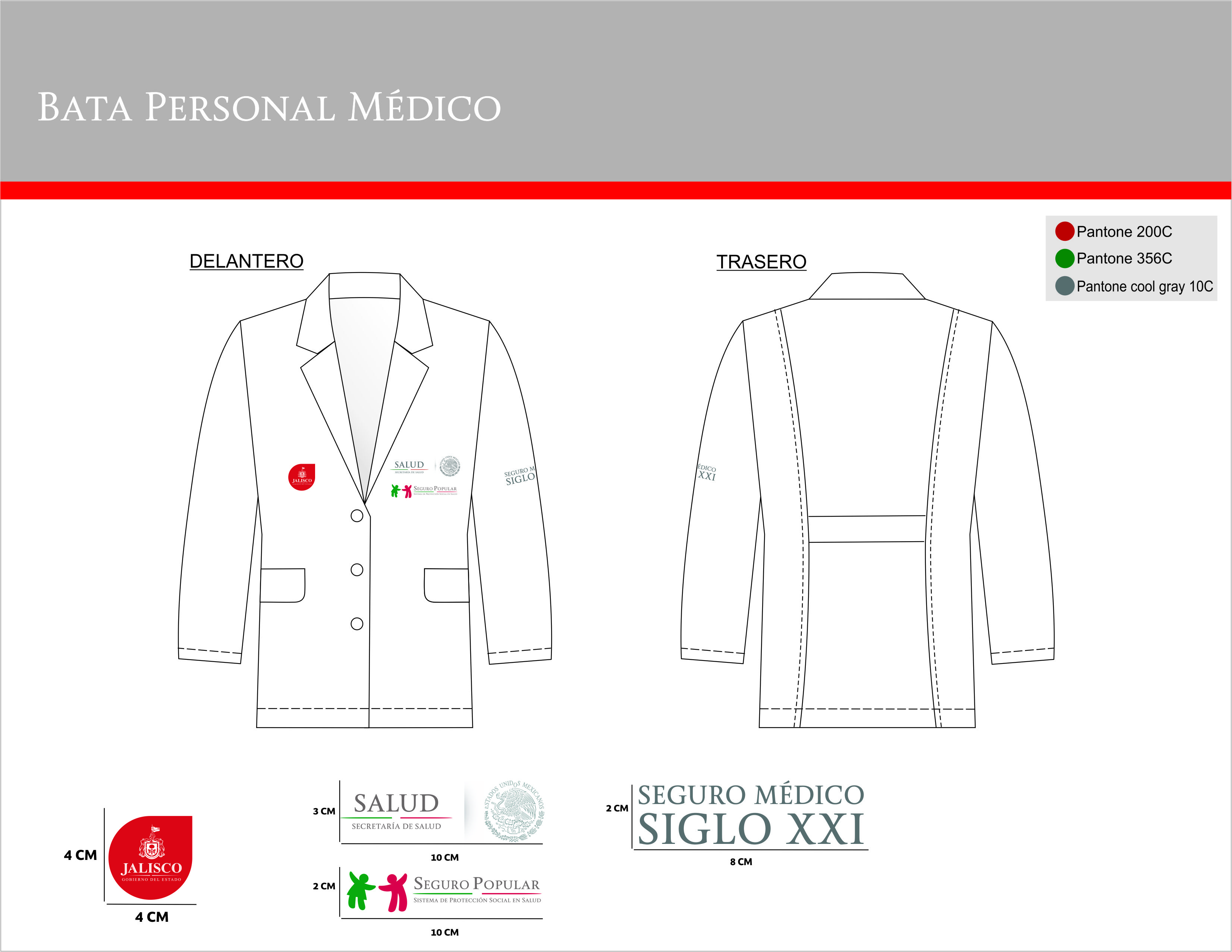 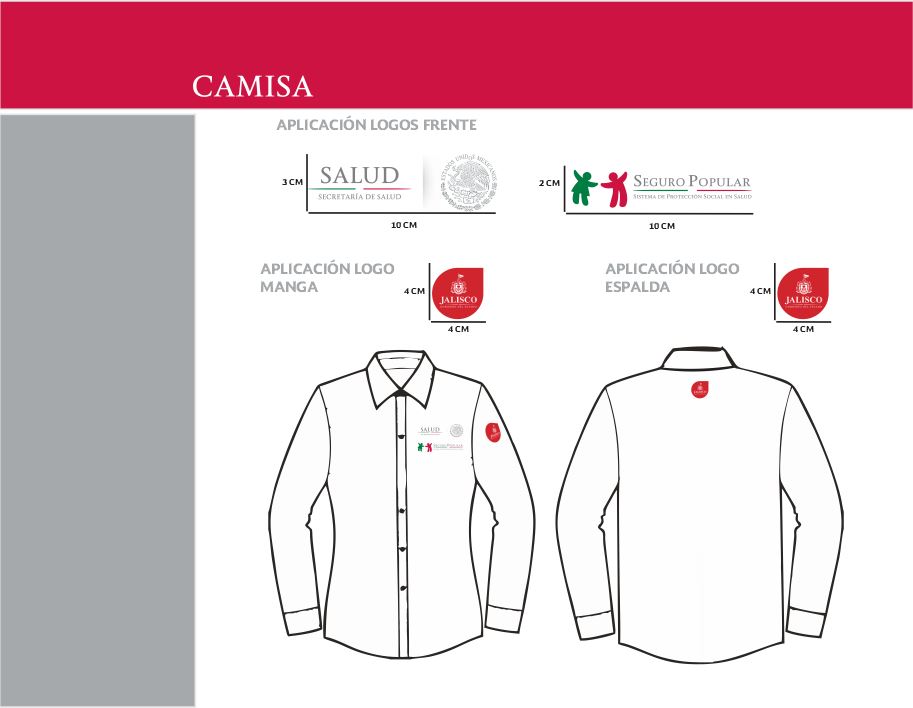 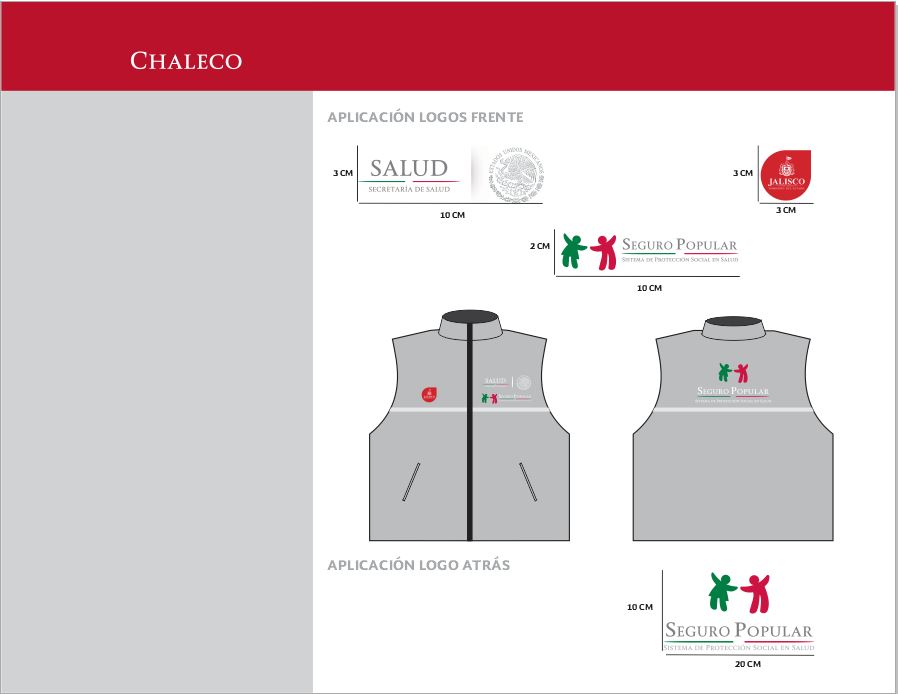 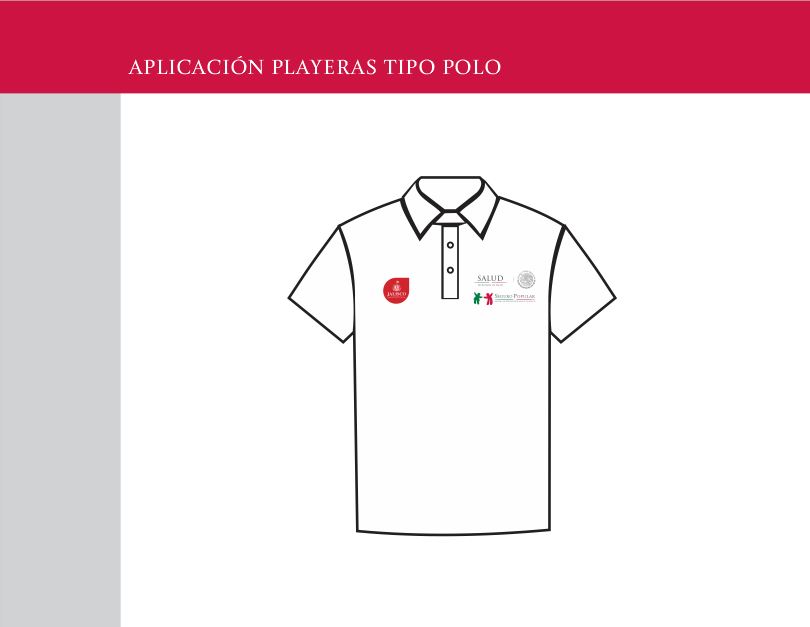 CRONOGRAMAFECHANúmero de licitaciónLICITACION PUBLICA LOCAL No. LPLSCC/REPSS/07/2017 UNIFORMESPublicación   de   las   bases y convocatoriaJueves  30 de Noviembre de 2017Entrega de preguntas para Junta AclaratoriaViernes 1 de Diciembre de 2017Junta de AclaracionesLunes 4 de Diciembre de 2017 a las 11:15 hrsFecha y hora límite para entrega de propuestasSábado 9 de Diciembre de 2017 a las 11:15 hrsApertura de propuestasLunes 10 de Diciembre de 2017 a las 11:20 hrsEntrega de Muestra FísicaMartes 11 de Diciembre de 2017 a las 10:15 hrsDeterminación fallo del ganadorViernes 15 de Diciembre de 2017 a las 12:00 hrsPara los fines de estas bases, se entiende por: CONVOCANTEOPD REGIMEN ESTATAL DE PROTECCION SOCIAL EN SALUD DE JALISCODOMICILIO PARA LA PRESENTACIÓN Y APERTURA DE PROPUESTAS ASÍ COMO LA RESOLUCIÓN Y EMISIÓN DE FALLOSegundo piso de la finca marcada con el número 113 de la Av. Chapultepec en la Colonia Ladrón de Guevara Cp. 44600 en Guadalajara, Jalisco., con teléfono 01 (33) 30 30 55 55  Ext  5576DOMICILIOAv. Chapultepec  113 en la Colonia Ladrón de Guevara Cp. 44600 en Guadalajara, Jalisco., con teléfono 01 (33) 30 30 55 55  Ext 5576UNIDAD CENTRALIZA DE COMPRASUnidad de Compras adscrita al Departamento Recursos Materiales y Servicios Generales. Av. Chapultepec  113 en la Colonia Ladrón de Guevara Cp. 44600 en Guadalajara, Jalisco., con teléfono 01 (33) 30 30 55 55  Ext 5576LEYLey de Compras Gubernamentales, Enajenaciones y Contratación de Servicios del Estado de Jalisco y sus MunicipiosLICITANTEPersona Física o Moral (Razón Social) o Jurídica.REGLAMENTOReglamento   de   la   Ley   de Compras Gubernamentales,      Enajenaciones y Contratación de Servicios del Estado de Jalisco y sus Municipios, para el Poder Ejecutivo del Estado de JaliscoPOLÍTICASLineamientos para la Contratación de Adquisiciones, Servicios y Enajenaciones del OPD Régimen Estatal de Protección Social en Salud de JaliscoPROVEEDORLicitante Adjudicado.PROCESOLa adquisición de: (servicio o recurso) para OPD Régimen Estatal de Protección Social en Salud de Jalisco, los cuales están descrito* en los anexos de las presentes bases IINVESTIGACIÓN DE MERCADOTécnica usada para identificar las características del mercado de bienes y servicios específicos a fin de proveer al área requirente de información útil, para planear la adquisición y arrendamiento de bienes o la prestación de servicios.. "Las    áreas    requirentes    (de la dependencia, que adquiere el producto o servicio)    bajo    su    más estricta responsabilidad".SECGSistema Electrónico de Compras Gubernamentales y Contratación de Obras PublicaDÍAS DE ATRASO% DELA SANCION SOBRE EL MONTO DE LA ADJUDICACIÓNDE 01 HASTA 053%DE 06 HASTA 106%DE 11 hasta 2010%De 21 en adelante se podrá rescindir el contrato a criterio del CONVOCANTEDe 21 en adelante se podrá rescindir el contrato a criterio del CONVOCANTEUNIDAD CENTDRALIZADA DEL OPD REGIMEN ESTATAL DE PROTECCION SOCIAL EN SALUD DE JALISCOLIC. CHRISTIAN EDUARDO ZELAYARAN PEÑATITULAR DE LA UNIDAD CENTRALIZADA DE COMPRAS.REQUIRENTE DR. CARLOS ELISEO CARVAJAL CABEZA DE VACADIRECTOR DE ÁREA DE AFILIACIÓN Y PROMOCIÓNINVESTIGACIÓN DE MERCADODR. CARLOS ELISEO CARVAJAL CABEZA DE VACADIRECTOR DE ÁREA DE AFILIACIÓN Y PROMOCIÓNPARTIDACANTIDADPRODUCTO271013000  PIEZAS, PLAYERA TIPO POLO BLANCA Y/O ROJADelantero: de una sola pieza con aletilla sobre puesta entretelada de 3.3 cms de ancho y 14 cms largo terminada en dos partes con pespunte de 1/16”, en la parte inferior terminada en 3/8 x 10/2”, cerrada por medio de tres botones del n° 20 de cuatro orificios.Espalda: de una sola pieza, dobladillo de ruedo de 2.5 cms de ancho encuarte de hombro con over de 4 hilos, con tapa costura.Cuello: tipo esport en cárdigan con adorno.Manga: de una sola pieza con puño de cardigan de 3 cms con adorno el cerrado de mangas y costados deberá de ser con máquinas overlock de 4 hilos.Color blanco o gris gaspe.COMPOSICIÓN: 50% POLIESTER, 50% ALGODÓNLogos:Frente Logotipo de Secretaría de Salud horizontal del lado superior izquierdo, de 10 cm de base por 3 cm de altura.Frente Logotipo de Seguro Popular horizontal  del lado superior izquierdo,  10 cm de base por 2 cm de altura.Frente Logotipo de Gobierno del estado color rojo del lado superior derecho, con 4 cm de base por 4 cm de altura.UNIFORMES PARA EL PERSONAL27101120 PIEZAS DE  BATA MÉDICO MASCULINO Y/O MÉDICO FEMENINO (CUELLO SPORT)*PIEZAS DE  BATA MÉDICO MASCULINO (CUELLO SPORT)Descripción: Bata de 0.77 mts. De largo total, cuello sport con solapa semi ancha, con tres bolsas de parche de frente, une con cuatro botones n° 30 ocultos al color a la prenda, espalda de dos piezas con apertura central y un fajillo a nivel de la cintura, manga es larga, con logotipo ISSSTE, bordado en la manga izquierda.Material: Dacron blanco (Atenas)Tejido: Tafetán COMPISICIÓN: 20% ALGODÓN 80% POLIÉSTERLogos:Frente Logotipo de Secretaría de Salud horizontal del lado superior izquierdo, de 10 cm de base por 3 cm de altura.Frente Logotipo de Seguro Popular horizontal  del lado superior izquierdo,  10 cm de base por 2 cm de altura.Frente Logotipo de Gobierno del estado color rojo del lado superior derecho, con 4 cm de base por 4 cm de altura.Logotipo de Seguro Médico Siglo XXI en manga izquierda de 8 cm de base por 2 cm de altura.*BATA MÉDICO FEMENINO (CUELLO SPORT)Descripción: Corte Francés, 0.65 mts de largo total, cuello sport con solapa sem iancha, con tres bolsas de parche al frente, une con dos botones n° 30 transparentes espalda de dos piezas con apertura central, manga larga, con logotipo ISSSTE, bordado en la manga izquierda.Material: Dacron Blanco (Atenas)Tejido: TafetánCOMPISICIÓN: 20% ALGODÓN 80% POLIÉSTERLogos:Frente Logotipo de Secretaría de Salud horizontal del lado superior izquierdo, de 10 cm de base por 3 cm de altura.Frente Logotipo de Seguro Popular horizontal  del lado superior izquierdo,  10 cm de base por 2 cm de altura.Frente Logotipo de Gobierno del estado color rojo del lado superior derecho, con 4 cm de base por 4 cm de altura.Logotipo de Seguro Médico Siglo XXI en manga izquierda de 8 cm de base por 2 cm de altura.UNIFORMES PARA EL PERSONAL27101120 PIEZAS CAMISAS Y/O BLUSA COLOR BLANCO CON CONTRASTE EN COLOR ROJO.CAMISAS COLOR BLANCO CON CONTRASTE EN COLOR ROJO.Camisa caballero manga larga, corte normal, aletilla resaltada con pespuntes de ¼ ancho aletilla 1 ¼ lado izquierdo, lado derecho aletilla doblada hacia adentro con pespunte 1/16 de 1 1/8 de ancho cuello camisero de 2 ¾ de ancho con escuadra de 45 grados, con botón down en cuello, pie de cuello de 3 cm, de ancho, manga larga con puño de puntas en escuadra y aletilla de 1 “ de ancha cuadrada para la parte superior de la manga y parte interna  aletilla de 1/2” , doble bata con pespuente de ¼ hacia la bata, encuarte con pespuente de ¼, 7 botones al frente.Contraste: en pie de cuello, puños y aletilla interna.Composición de la tela: 50% poliéster 50% Algodón.Logos: Frente Logotipo de Secretaría de Salud horizontal del lado superior izquierdo, de 10 cm de base por 3 cm de altura.Frente Logotipo de Seguro Popular horizontal  del lado superior izquierdo,  10 cm de base por 2 cm de altura.Logotipo de Gobierno del estado color rojo en manga  izquierda, con 4 cm de base por 4 cm de altura.*BLUSA PARA DAMA CON CONTRASTE EN COLOR BLANCO.Blusa para dama corte camisero manga larga con aletilla de 3/8”, cuello en escuadra dos pinzas al frente y dos en la espalda para ajuste, delantero 1” con pespuente al filo de ¼,Fusión en cuello, puño y aletilla. Con 6 botones al frente con ojal y botón del n°18Contraste: en pie cuello, puños y aletilla interna.Logos: Frente Logotipo de Secretaría de Salud horizontal del lado superior izquierdo, de 10 cm de base por 3 cm de altura.Frente Logotipo de Seguro Popular horizontal  del lado superior izquierdo,  10 cm de base por 2 cm de altura.Logotipo de Gobierno del estado color rojo en manga  izquierda, con 4 cm de base por 4 cm de altura.UNIFORMES PARA EL PERSONAL27101300 PIEZAS CHALECO TIPO SPORT.Delantero de dos piezas, cuello de tortuga de 6.5 cm, de alto se une al frente con cierre dentado de 60 cm, espalda de una sola pieza. Se unen delanteros y traseros por medio de fracción costado. En el hombro lleva bibo, dos por lado.Lleva en cada delantero una bolsa bibo de 2.5 cm, x 18.50cm, con cierre de 18 cm.Al frente y espalda lleva cinta reflejante de 1” en color gris.En la parte inferior lleva ruedo de 2.5 cm.Tela: micro fibra 100% poliéster Forro: 50% poliéster  50% algodón Color: gris oscuroLogos:Frente Logotipo de Secretaría de Salud horizontal del lado superior izquierdo, de 10 cm de base por 3 cm de altura.Frente Logotipo de Seguro Popular horizontal  del lado superior izquierdo,  10 cm de base por 2 cm de altura.Frente Logotipo de Gobierno del estado color rojo del lado superior derecho, con 4 cm de base por 4 cm de altura.Logotipo de Seguro Popular vertical en la parte trasera de 20 cm de base por 10 cm de altura.UNIFORMES PARA EL PERSONAL